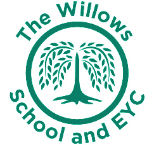 The Willows Grow |& Achieve Curriculum~ Music ~You plant your tiny precious seeds with us … Together We Nurture, Enrich & help them Grow to be the best they can be!Our Music Curriculum IntentAt The Willows School it is our intent that we make music an enjoyable, rich and stimulating learning experience. The desired learning intentions from the 2014 National Curriculum for primary music outlined in the programmes of study can be met practically through Musical School which is a scheme we use developed and provided by Charanga. This supports out non-specialist staff to plan and teach high quality music sessions.Through the Musical School programme the children develop their understanding, make musical judgements, apply their new learning, develop their aural memory, express themselves physically, emotionally and through discussion and create their own musical ideas. The wide range of core resources have been developed specifically to motivate and capture each individual’s personal interest.The children not only learn about music; they become musicians who are able to share and perform using their new skills. Each month the school have a new music genre to focus upon.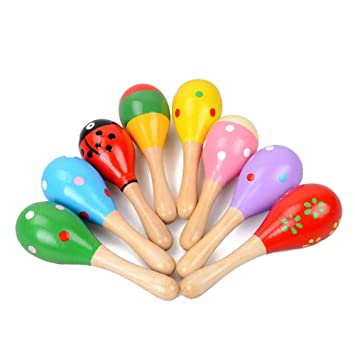 We enable children to participate in a variety of musical experiences through which we aim to build a range of skills and understanding in musicalityEYFSMusic threads through all areas of learning and development. Music can be a way of exploring, communicating and responding to experience. Our pupils will use what they have learnt about music in original ways, thinking about uses and purposes. They represent their own ideas, thoughts and feelings through music, dance, role play and stories.  Adults facilitate singing and music learning and children explore the sounds of instruments in both adult lead and child-initiated learning. 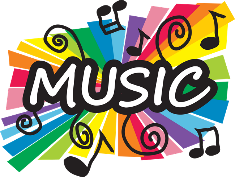 Key stage 1Our pupils will learn that music is a universal language that embodies one of the highest forms of creativity. They will be inspired and engaged by music education. Music lessons will engage and inspire pupils to develop a love of music and develop their talent as musicians, and in turn increase their self-confidence, creativity and sense of achievement. 